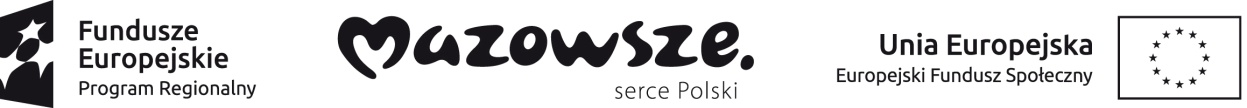 Lista nauczycieli zakwalifikowanych doProjektu pn. „Wysoka jakość kształcenia zawodowego w Powiatach: Grójeckim i Warszawskim Zachodnim” realizowany w ramach Regionalnego Programu Operacyjnego Województwa Mazowieckiego na lata 2014-2020, Oś priorytetowa X Edukacja dla rozwoju regionu, Działanie 10.3 Doskonalenie zawodowe, Poddziałanie 10.3.1 Doskonalenie zawodowe uczniów.wz - według kolejności zgłoszeńLPIMIĘ I NAZWISKOPUNKTY1Joanna Cichacka22Anna Mazur23Edyta Syska24Grzegorz Bańkowskiwz5Krzysztof Karwanwz6Daniel Nowakwz